GERİYE KALANLAR(THE REST OF US)Gösterim Tarihi: 16 Ekim 2020Dağıtım: CJ Entertainmentİthalat: Ela FilmTür: Komedi, DramYıl: 2019Süre: 80’Yönetmen: Aisling Chin-YeeOyuncular: Heather Graham (Boogie Nights, Hangover, Lost in Space), Sophie Nelisse (The Book Thief, Monsieur  Lazhar, Close), Abigail Pniowsky, Jodi BalfourKonu:Boşanmış bir anne olan Cami (Heather Graham) kızı Aster’ın (Genie ödüllü Kanadalı genç oyuncu Sophie Nellis) ergenlik sorunlarıyla baş etmeye çalışmaktadır. Çocuk kitapları yazarak kendine güzel bir düzen kurmuş olan genç kadın eski kocasının yeni eşinden gelen bir haberle sarsılır. Ani bir kalp krizi sonucu eski eş vefat etmiştir. Üstelik ikinci eş Rachel (Jodi Balfour) 8-9 yaşlarındaki küçük kızını da yanına alarak, beklenmedik bir şekilde Cami’nin yanına taşınacaktır. Çünkü ortak paydaları olan erkek geride sadece borç bırakmıştır. Yönetmen Chin-Yee, bu bir arada yaşamak durumunda kalan iki kadının ve onların kızlarının hikayesini izleyiciye, dudaklarının kenarına bir gülümseme yerleştirerek izletiyor.İki kısa filmin ardından ilk uzun metrajına imza atan kadın yönetmen Aisling Chin-Yee, 2019’da Kanada’nın yükselen yıldızları listesinde yer aldı (Now Magazine). Dünya prömiyerini Toronto Film Festivali’nde yapan The Rest of Us’ın senaryosu da başka bir kadının imzasını taşıyor (Alanna Francis). 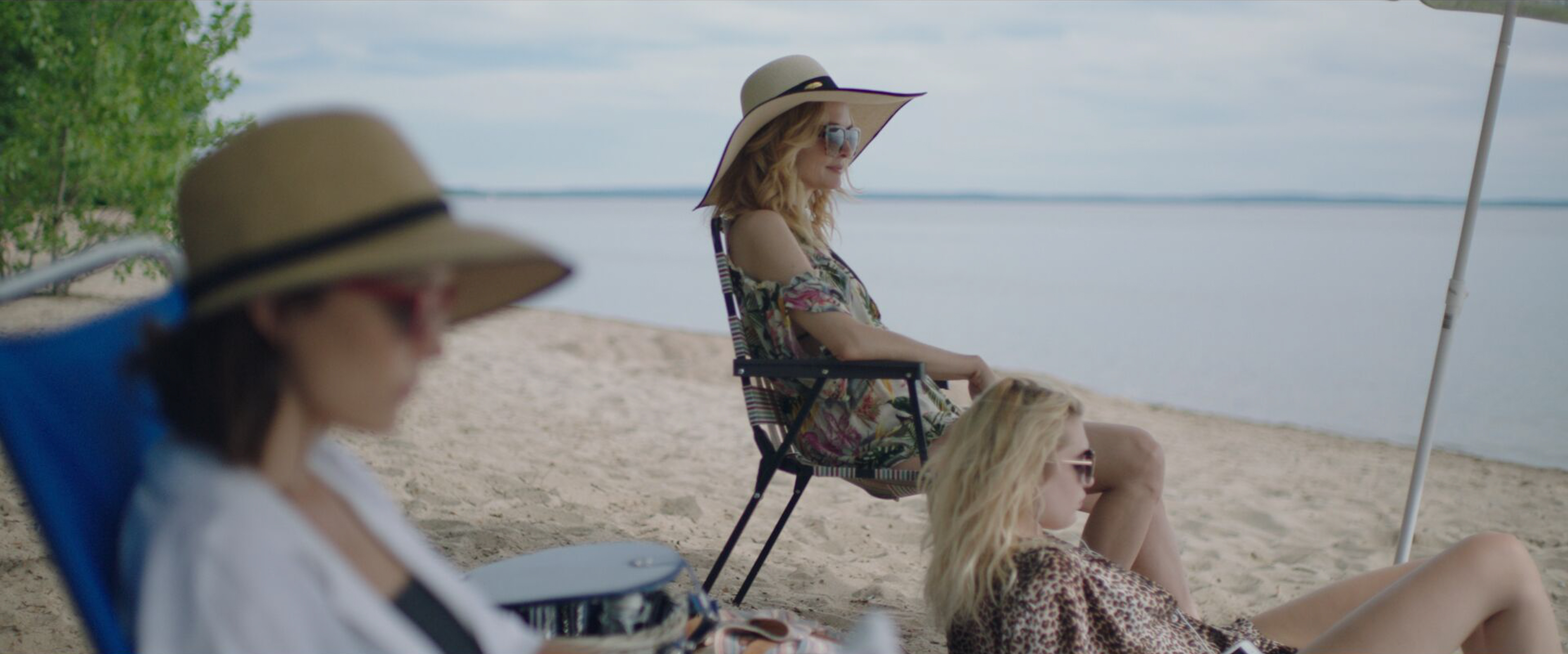 Ela FilmRasimpaşa Mahallesi İskele sokak No: 61/A Yeldeğirmeni / Kadıköy / İstanbulwww.elafilm.net